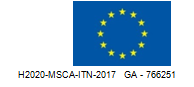 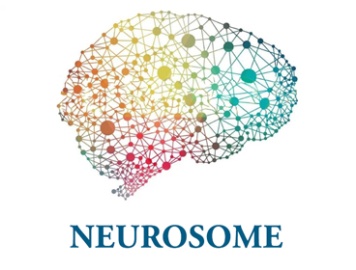 ESR7 APPLICATION FORMEXPLORING THE NEUROLOGICAL EXPOSOME (NEUROSOME)Applicant detailsPlease state your country of residence in the past 4 years (Modify as needed if years are split between countries)Please note: regulations of the MSCA program stipulate that researchers must not have resided or carried out their main activity (work, studies, etc.) in the country of their host organisation for more than 12 months in the 3 years immediately prior to their recruitment. Academic QualificationsDetails of your degree program(Expand the table as needed)(You can copy and paste this box again if you have more than 1 postgraduate qualification)Please note that eligible Applicants must have NOT been awarded a PhD already Details of your degree program(Expand the table as needed)Please respect the word limits in the following sections – material exceeding the word limit will not be considered.Work experience(Insert lines as needed) Academic prizes, scholarships and awardsProvide details of any such awards you have received indicating the name of the award and basis of which the award was given (e.g. University  Entrance  Scholarship  - awarded to students with over required points in final school exam).(Insert lines as needed) Research Achievements (max 500 words – any excess will not be considered)ReferencesPlease provide the details of 3 persons that can be contacted to provide a reference for youPersonal Statement including response to ESR7 research area, research approach, and job description as provided in the application call (max 1000 words)Final ConfirmationI have read carefully the criteria regarding the ESR7 definition and the mobility rule and I confirm that:Please fill in the form and save it as pdf file. Then, send your application as a .pdf file (maximum acceptable file size: 10 MB) to milena.horvat@ijs.si and branko.kontic@ijs.si.Please read carefully the information you provided. Applications that are incomplete will not be accepted.NameDate of BirthGenderAddressEmail addressPhone NumberCountry of CitizenshipYearfromtoCountry20182017201620152014Primary degree Primary degree Primary degree Primary degree InstitutionCountryFrom (year registered):To (year registered):QualificationGrade (or Grade point average or %)Number of students in classRanking in class (if known or applicable)Description of degreeHas this degree been awarded and whenEmail address of institution for verificationYear of programSubjectsGrade/grade point average or % for that year Ranking in class (if known/if applicable)Postgraduate qualifications (e.g. Master)Postgraduate qualifications (e.g. Master)Postgraduate qualifications (e.g. Master)Postgraduate qualifications (e.g. Master)InstitutionCountryYear registered from:Year registered to:QualificationGrade (or Grade point average or %)Number of students in classRanking in class (if known or applicable)Description of degreeHas this degree been awarded and whenEmail address of institution for verification Year of programSubjectsGrade/grade point average or % for that year Ranking in class (if known/if applicable)Other education (max 500 words)Employer nameJob TitlefromtoDuties and responsibilitiesNameDateDescriptionPublications:Papers at conferences:Abstracts at conferences:NameEmail addressPhone numberInstitutional addressRelationship to youI am eligible as an early-stage researcher (at the date of recruitment by the host institution, I am in my first four years (full-time equivalent research experience) of my research career and I have not been awarded a doctoral degree)YES                         NO  I am eligible in terms of the mobility rule (in the last 3 years immediately before the recruitment date I have not resided or carried out my main activity (work, studies, etc.) in the country of the recruiting host institution)YES                         NO  I have answered all questions completely and truthfullyYES                         NO  